Организация и проведение мероприятийГородские зимние соревнования «Школа безопасности»,IIIв место в общем зачете команда МБОУ «УГБГ №20 им. Ф.Х.Мустафиной»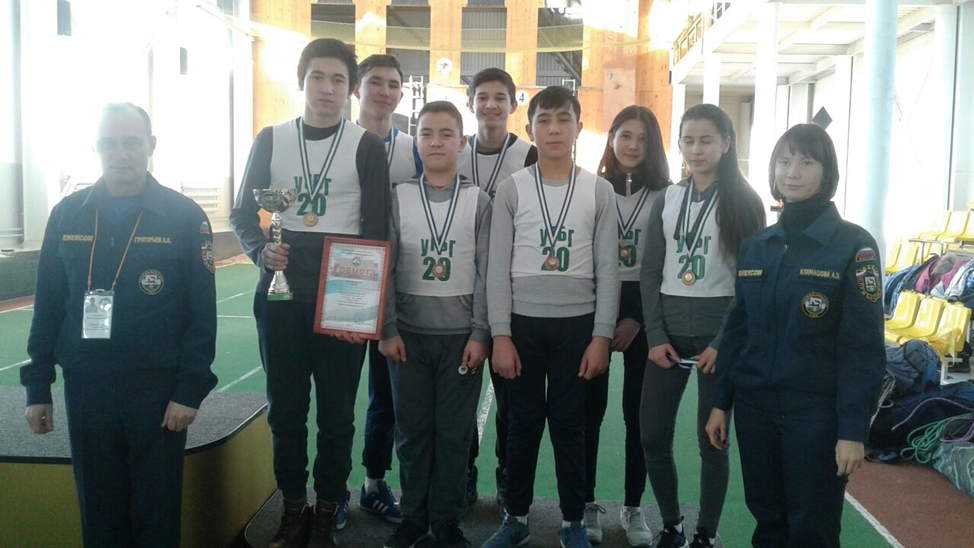 Конкурс смотра песни и строя Советского района г. Уфа,Iместо в общем зачете Юнармейцы МБОУ «УГБГ №20 им.Ф.Х.Мустафиной» 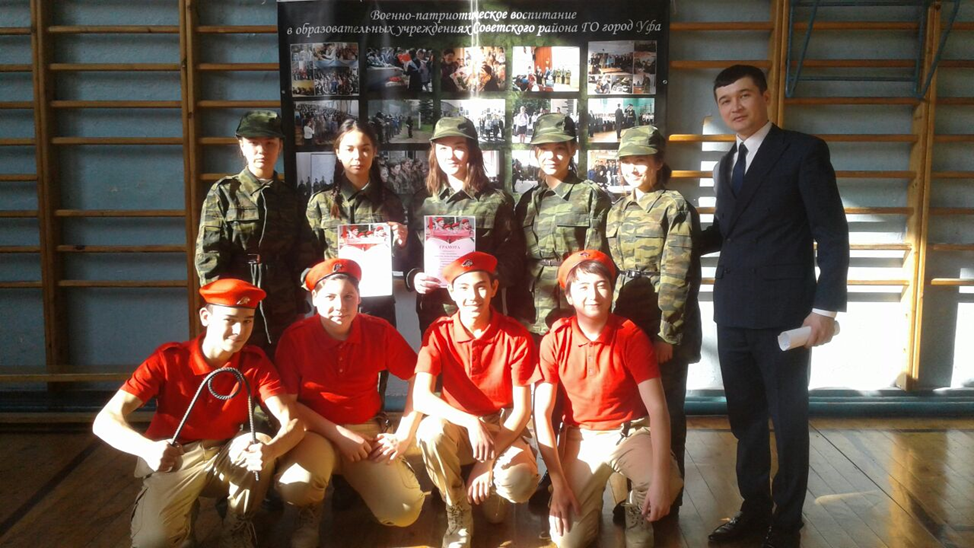 Конкурс Строевой подготовки и исполнению песни среди учащихся в МБОУ «УГБГ №20 им. Ф.Х.Мустафиной» 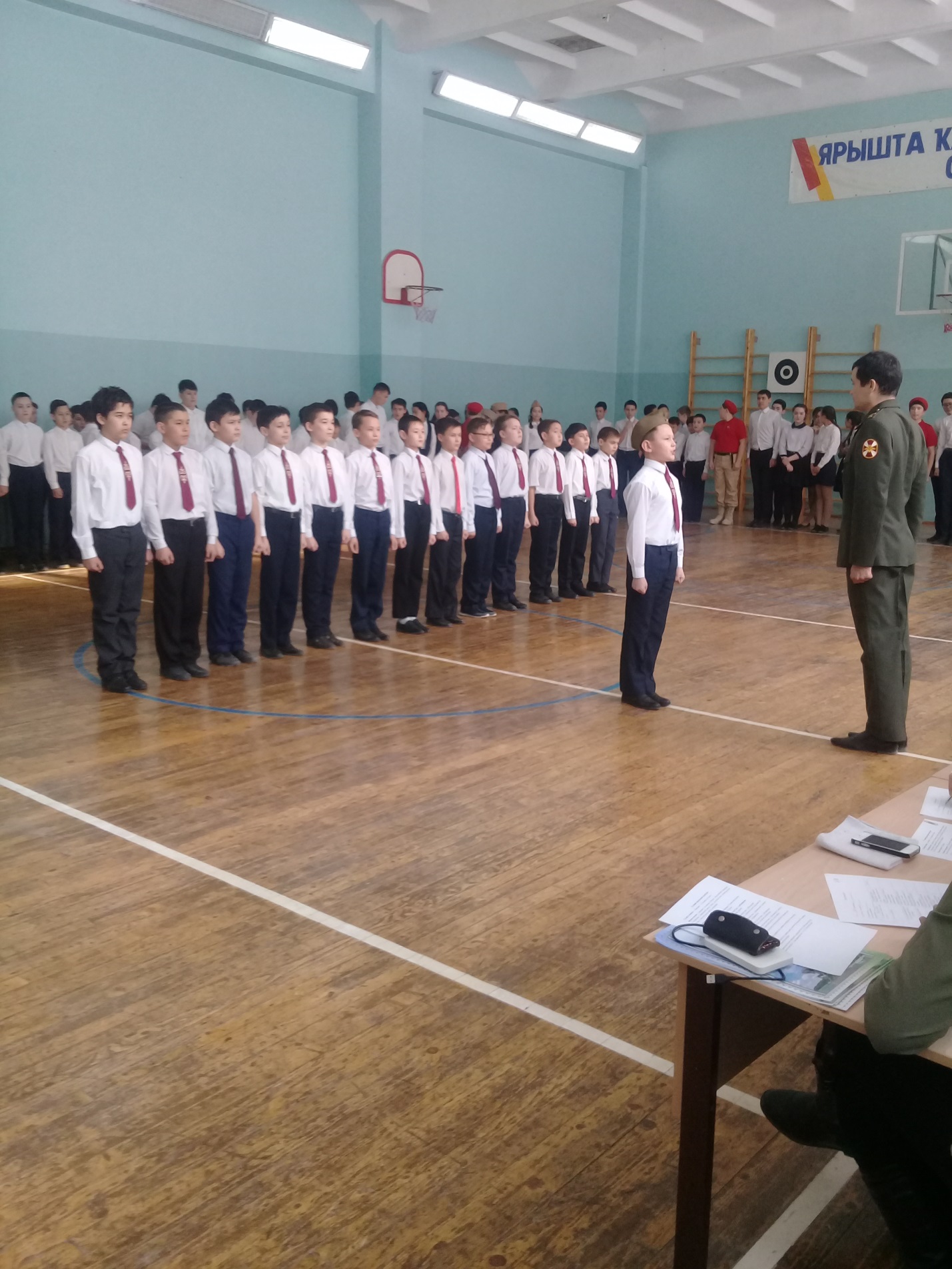 Школьная спартакиада «А ну-ка, парни!» среди учащихся старших классов МБОУ « УГБГ №20 им.Ф.Х.Мустафиной»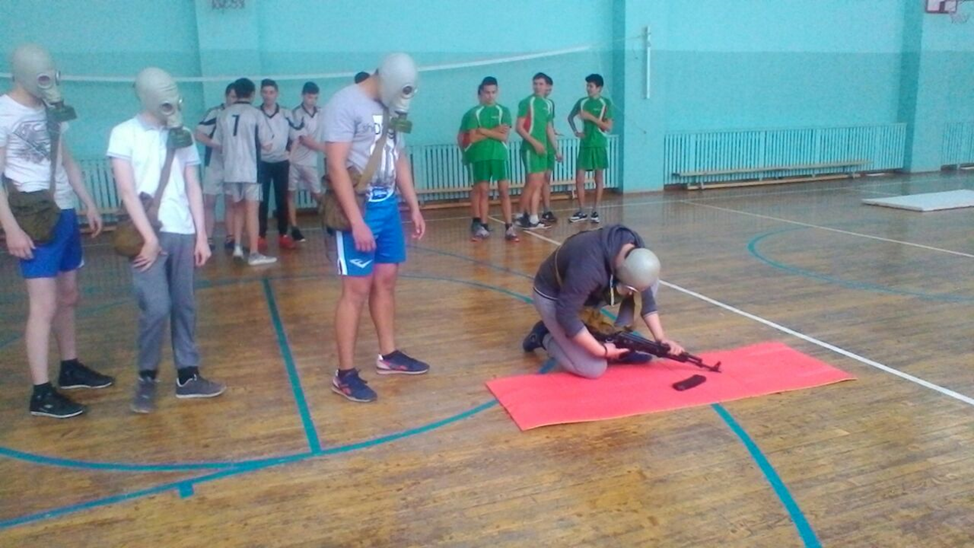 Участие в конференциях, семинарах, круглых столах и др. мероприятияхКонференция в ГО ЧС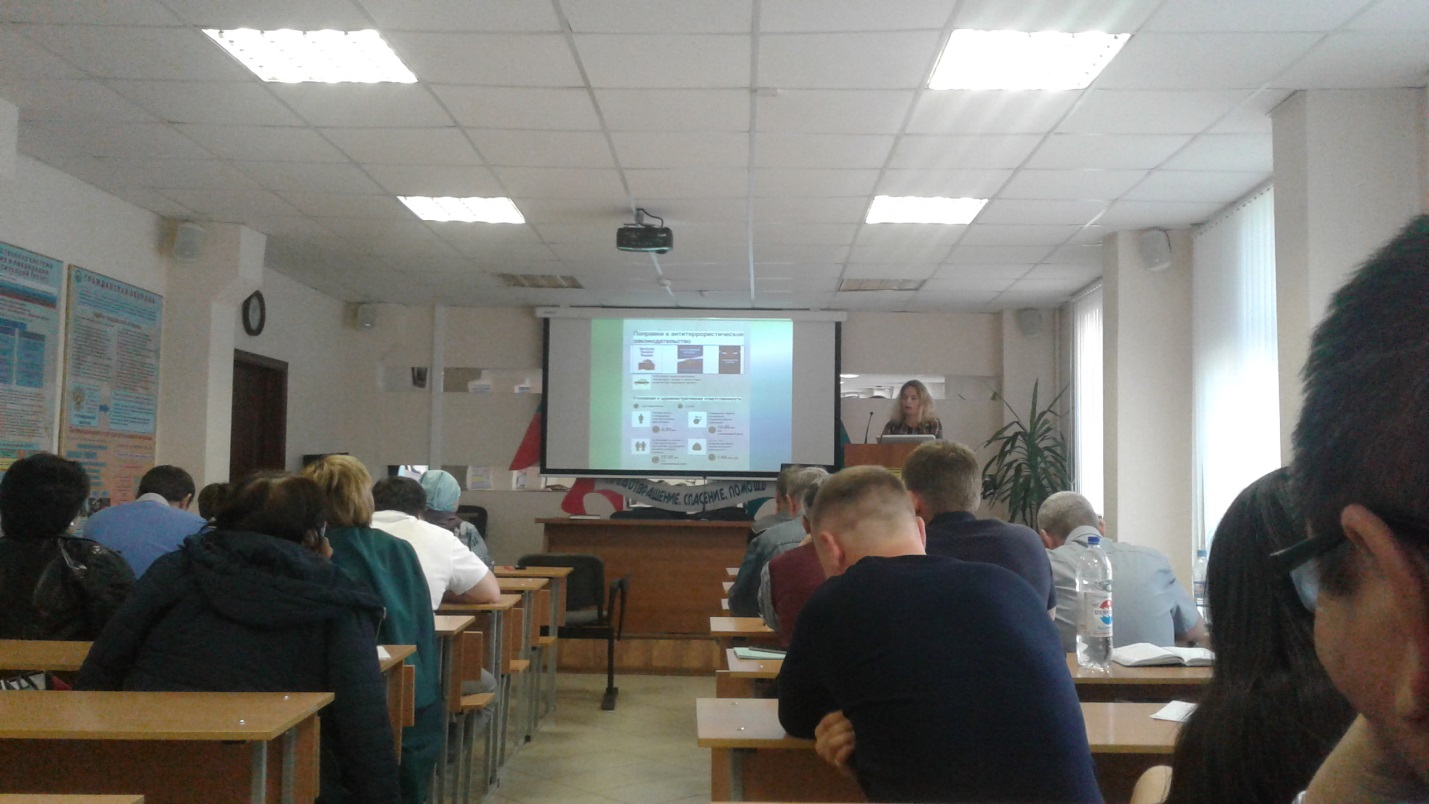 Проведение профилактических бесед с обучающимися по проблемам личной и общественной безопасностиБеседас учащимися Советского и Октябрьского района ГО г. Уфа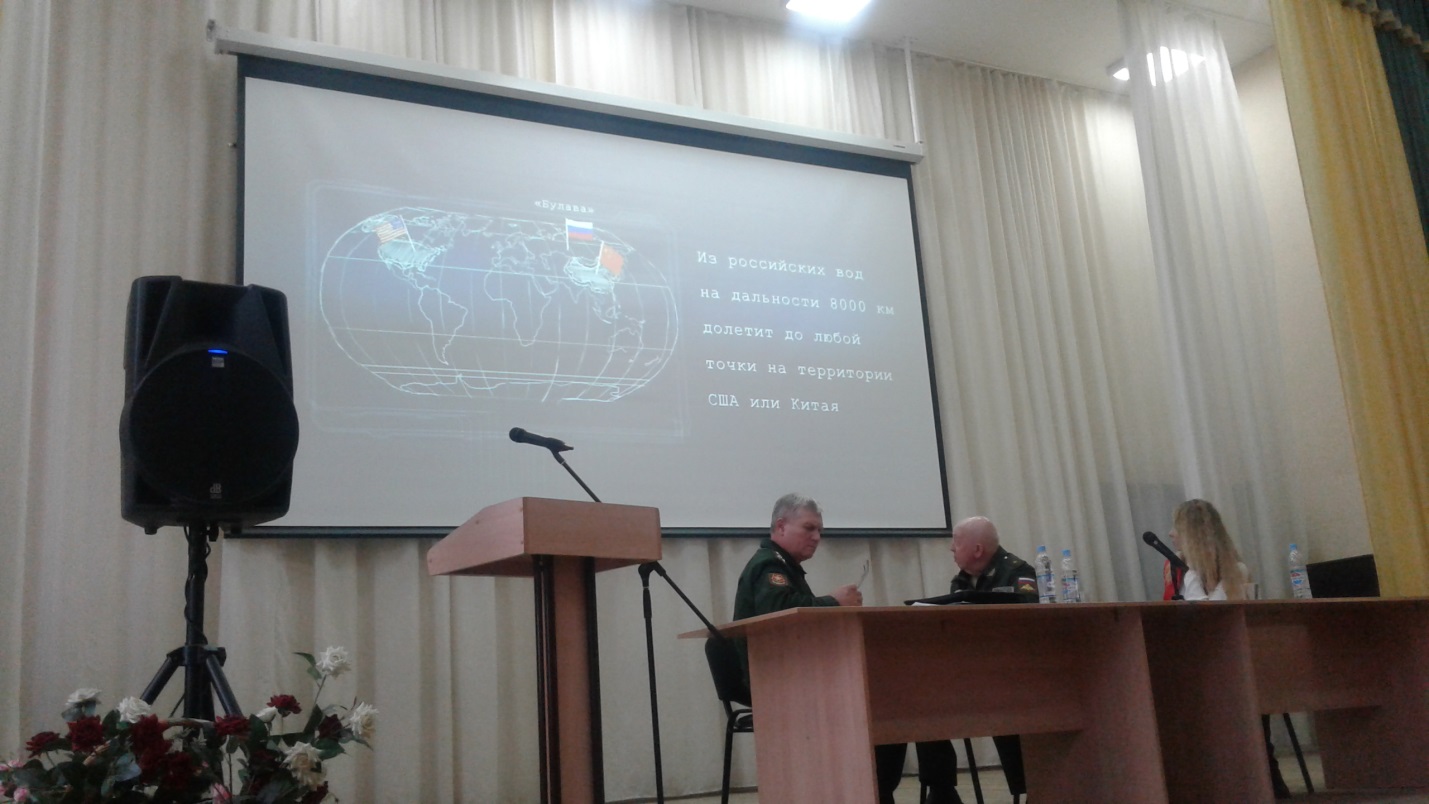 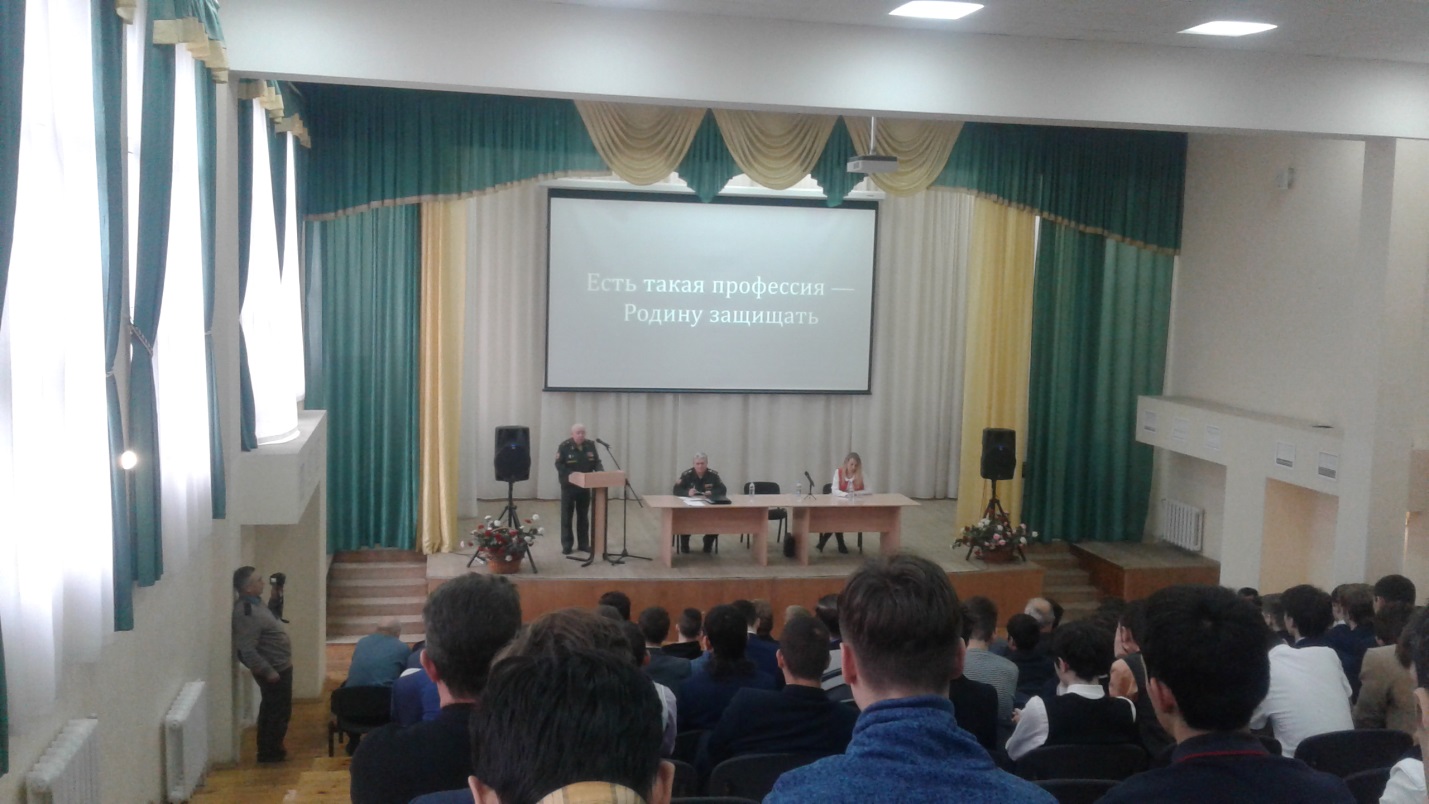 Подготовка и проведение уроков с использованием современных методов активного обучения по ОБЖОткрытые уроки по ОБЖ в рамках декадника МО на базе гимназии № 20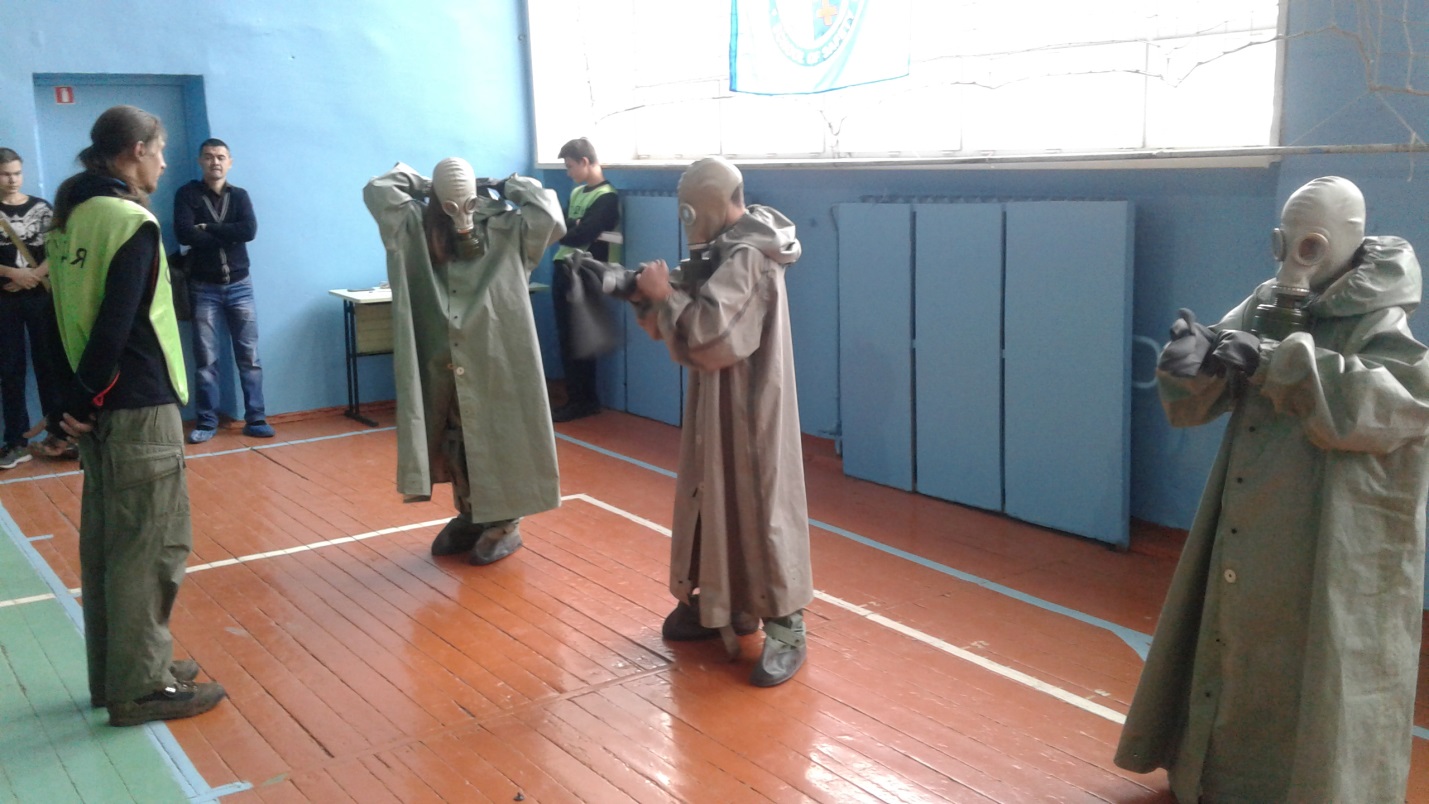 